ΤΟΛΗΣ   ΕΥΑΓΓΕΛΟΣΔιδάκτορας ΧημείαςΒΙΟΓΡΑΦΙΚΟ ΣΗΜΕΙΩΜΑΚΟΖΑΝΗ 2015ΠΡΟΣΩΠΙΚΑ ΣΤΟΙΧΕΙΑ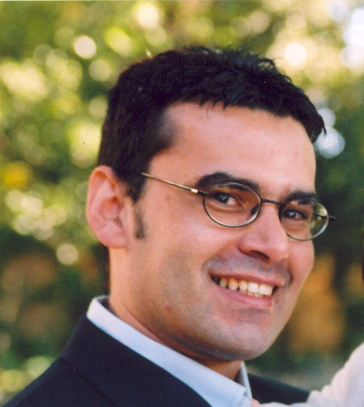 Όνομα                                 : ΕΥΑΓΓΕΛΟΣΕπώνυμο                             : ΤΟΛΗΣΌνομα πατρός                    : ΙΩΑΝΝΗΣΌνομα μητρός                    : ΣΟΦΙΑΗμερομηνία γεννήσεως     : 29-07-1972Οικογενειακή κατάσταση : ΕΓΓΑΜΟΣΔιεύθυνση κατοικίας         : ΜΑΚΡΥΓΙΑΝΝΗ 28, ΚΟΖΑΝΗ 50100,                                              Τηλ. 2461035186 & 6997211339                                                e-mail: etolis@uowm.grΣΠΟΥΔΕΣ- ΕΚΠΑΙΔΕΥΣΗ 1990-1996                         Πτυχίο Τμήματος Χημείας Αριστοτελείου Πανεπιστημίου  Θεσσαλονίκης με γενικό βαθμό « ΚΑΛΩΣ» (6,15)1996-2001                    	Απόκτηση διδακτορικού τίτλου από το Εργαστήριο Ανόργανης Χημείας του Πανεπιστημίου Ιωαννίνων με θέμα: «Μελέτη ενώσεων του Βαναδίου με αμιδικούς υποκαταστάτες: Επίδραση Αξονικών υποκαταστατών στις EPR παραμέτρους ενώσεων του οξοβαναδίου (IV)»05/2002-09/2002             Μεταδιδακτορικός συνεργάτης στο Εργαστήριο Ανόργανης Χημείας του Πανεπιστημίου Ιωαννίνων στα πλαίσια του προγράμματος «Σύνθεση και φυσικοχημικός χαρακτηρισμός ενώσεων του βαναδίου στις οξειδωτικές βαθμίδες (ΙΙΙ) και (ΙΙ) με πιθανή καταλυτική δράση στον πολυμερισμό αλκενίων» (Επιστημονικός υπεύθυνος Αναπληρωτής Καθηγητής Θ. Καμπανός)     10/2002-10/2003       Μεταδιδακτορικός ερευνητής-συνεργάτης  του καθηγητή Ανόργανης Χημείας Richard E. Winpenny του Tμήματος Χημείας του Πανεπιστημίου του Manchester (U.K.), με αντικείμενο: “Synthesis and magnetic properties of molecular and polymeric materials”.04/2004-03/2005          Μεταδιδακτορικός ερευνητής στο Εθνικό Ίδρυμα Ερευνών Τομέας  Οργανικής και Φαρμακευτικής Χημείας εργαστήριο Οργανομεταλλικής Χημείας με θέμα “Σύμπλοκες ενώσεις μεταβατικών μετάλλων με εφαρμογή στη ομογενή κατάλυση σε υδατική φάση”. (Επιστημονικός υπεύθυνος  Ερευνητής Β’ Δρ Κώστας Ιωάννης)     10/2004-2/2013                 Επιστημονικός   Συνεργάτης με πλήρη προσόντα στο Α.Τ.Ε.Ι. Δυτικής Μακεδονίας της Σχολή Τεχνολογικών Εφαρμογών του Γενικού Τμήματος Θετικών Επιστημών06/2006-Σήμερα       Επιστημονικός συνεργάτης στο Εργαστήριο Τεχνολογίας Περιβάλλοντος του Παν/μίου Δυτ. Μακεδονίας του Τμήματος Μηχανολόγων Μηχανικών. (Επιστημονικός υπεύθυνος Καθηγητής Ι. Μπάρτζης)  15/07/2009-Σήμερα    Εργαζόμενος στο Παν/μιο Δυτ. Μακεδονίας ως μέλος Ε.Ε.ΔΙ.Π. II στο Εργαστήριο Τεχνολογίας Περιβάλλοντος του τμήματος Μηχανολόγων Μηχανικών.ΣΤΡΑΤΙΩΤΙΚΕΣ ΥΠΟΧΡΕΩΣΕΙΣ05/2000-04/2002      Εκπλήρωση στρατιωτικών υποχρεώσεων (Εφ. Ανθλγός Ε.Μ.).Κατά την διάρκεια αυτής εργάστηκα στο Χημείο της 872 Αποθήκης Καυσίμων (Οκτώβριος 2000-Ιούλιος 2001) και συγκεκριμένα με την ανάλυση χρησιμοποιημένων ορυκτελαίων για τον ποσοτικό προσδιορισμό μετάλλων  ΞΕΝΕΣ ΓΛΩΣΣΕΣΚάτοχος του διπλώματος «FIRT CERTIFICATE IN ENGLISH/ UNIVERSITY OF CAMBRIDGE »ΛΟΙΠΑ ΣΤΟΙΧΕΙΑΚριτής στα παρακάτω διεθνή περιοδικά:“Science of the Total Environment”“Central European Journal of Chemistry”“Journal of the Air & Waste Management Association”“Atmospheric Environment”“Environmental Earth Sciences”“Environmental Science and Pollution Research”Μέλος της Μεσογειακής Επιστημονικής Ένωσης για την Προστασία του Περιβάλλοντος (MESAEP- Mediterranean Scientific Association of Environmental Protection) Μέλος της υποβαλλόμενης πράξης COST: “Impact of indoor climate on public health” (  proposal reference oc-2013-1-15175 for a COST new Action)Μέλος της Ένωσης Ελλήνων Χημικών (Ν.Π.Δ.Δ.) του Περιφερειακού Τμήματος Ηπείρου-Κέρκυρας- Λευκάδας.Μέλος της συγκλήτου του Παν/μιου Δυτ. Μακεδονίας ως εκπρόσωπος των Ε.ΔΙ.Π του Πανεπιστημίου (Ακαδημαϊκό έτος 2014-2015)ΕΡΕΥΝΗΤΙΚΑ ΠΡΟΓΡΑΜΜΑΤΑ1. Την περίοδο 1997-1998 εργάστηκα στα πλαίσια του προγράμματος (Νο 510) με τίτλο « Καταλυτική δέσμευση του Αζώτου (Ν2) και μετατροπή του σε Αμμωνία (ΝΗ3) με τη χρήση ενώσεων του Βαναδίου ΙΙ».   2. Την περίοδο 1998-2000 εργάστηκα στα πλαίσια του προγράμματος (Νο 810) με τίτλο « Σύνθεση ενώσεων του Βαναδίου για θεραπευτική αγωγή κακοηθών όγκων των μαλακών μορίων ». 3. Το πρώτο εξάμηνο του ακαδημαϊκού έτους 1999-2000 εργάστηκα στα πλαίσια του προγράμματος « Αναμόρφωση και εκσυγχρονισμός του προγράμματος σπουδών και της εκπαιδευτικής διαδικασίας του Τμήματος Χημείας του Παν/μίου Ιωαννίνων » προσφέροντας επικουρικό εκπαιδευτικό έργο  4. Την περίοδο 2002-2003 εργάστηκα στο ευρωπαϊκό διατμηματικό πρόγραμμα  στο Πανεπιστήμιο του Manchester (EU Research and Training Network): Molecules as Nanomagnets “MolNanoMag”.5.Την περίοδο 2004-2005 εργάστηκα στο ερευνητικό πρόγραμμα 20ΠΡΑΞΕ120 με τίτλο «Εμπορική αξιοποίηση νέων καταλυτών για την εφαρμοσμένη ομογενή κατάλυση» στο Ινστιτούτο Οργανικής και Φαρμακευτικής Χημείας (ΙΟΦΧ) του ΕΙΕ. (Επιστημονικά Υπεύθυνος: Ερευνητής Β’ Δρ. Ιωάννης Κώστας)6. Την περίοδο 01/06/2006 ως 30/09/2006 εργάστηκα στο πρόγραμμα ΠΥΘΑΓΟΡΑΣ ΙΙ-ΠΕΡΙΒΑΛΛΟΝ, Ατμοσφαιρική ρύπανση σε αστικές και βιομηχανικές περιοχές με έμφαση στα αιωρούμενα σωματίδια εφαρμογή στις ευρύτερες περιοχές της Αθήνας και Κοζάνης του Παν/μιου Δυτικής Μακεδονίας (Επιστημονικά Υπεύθυνος καθ. Μπαρτζης Ιωάννης)7. Την περίοδο 01/02/2007 ως 08/3/2009 εργάστηκα στο ευρωπαϊκό πρόγραμμα Prioritization of Building Materials as Indoor Pollution Sources, με αντικείμενο την μέτρηση ανόργανων-οργανικών περιβαλλοντικών ρυπαντών εσωτερικών χώρων,   του Παν/μιου Δυτικής Μακεδονίας.  ( Επιστημονικά Υπεύθυνος καθ. Μπαρτζης Ιωάννης)8. Από 22/2/2007 ως 31/5/2008 εργάστηκα στο έργο «Κατάλυση ζωτικό εργαλείο για την αναβάθμιση του περιβάλλοντος και την παραγωγή ενέργειας» που εκτελέστηκε στο Παν/μιο Δυτ. Μακεδονίας παρέχοντας διδακτικό έργο. (Επιστημονικά Υπεύθυνος Επικ. καθ. Μαρνέλλος Γεώργιος)9. Από 10/12/2008 ως 10/01/2009 εργάστηκα στο πρόγραμμα «Οργάνωση και εκτέλεση στοχευμένης καμπάνιας εκτίμησης της ανθρώπινης έκθεσης σε ατμοσφαιρικούς ρύπους (αιωρούμενα σωματίδια, πτητικές οργανικές ενώσεις και οξείδια του αζώτου) σε εσωτερικό και εξωτερικό χώρο στην περιοχή της Δυτ. Μακεδονίας. ( Επιστημονικά Υπεύθυνος καθ. Μπάρτζης Ιωάννης)10.  Από 23/3/2009 ως 31/5/2009 εργάστηκα στο ευρωπαϊκό πρόγραμμα Prioritization of Building Materials as Indoor Pollution Sources (BUMA) με αντικείμενο την μοντελοποίηση φυσικών διεργασιών διεπιφάνειας τοίχου για μεταφορά ρύπων σε εσωτερικούς χώρους. ( Επιστημονικά Υπεύθυνος καθ. Μπάρτζης Ιωάννης)11. Από 12/6/2009 ως 15/7/2009 εργάστηκα στο πρόγραμμα «Ανάπτυξη εναλλακτικών μορφών τουρισμού με τη δημιουργία δικτύου περιπατητικών μονοπατιών στο νομό Κοζάνης» με αντικείμενο την αξιολόγηση φυσικού περιβάλλοντος και ανάδειξη των περιβαλλοντικών χαρακτηριστικών των υπό εξέταση περιοχών.  ( Επιστημονικά Υπεύθυνος καθ. Μπάρτζης Ιωάννης)12. Από 30/09/2009 ως 31/12/2009 εργάστηκα στο πρόγραμμα «Μετρήσεις ατμοσφαιρικού αέρα για πτητικές οργανικές ενώσεις με την μέθοδο της ενεργητικής και παθητικής δειγματοληψίας» με αντικείμενο την διενέργεια μετρήσεων και την συγγραφή της τελικής μελέτης για την εταιρεία ACRYLIX Θεσ/νίκης. ( Επιστημονικά Υπεύθυνος καθ. Μπάρτζης Ιωάννης)13. Από 1/06/2010 ως 30/9/2013 εργάστηκα στο πρόγραμμα Common Mediterranean strategy and local practical Actions for the mitigation of Ports, Industries and cities Emissions (APICE) με αντικείμενο την συλλογή και καταγραφή δεδομένων από υπάρχουσες μελέτες και νομοθετήματα και ανανέωση της τοπικής απογραφής εκπομπών. Επίσης σαν αντικείμενο ήταν η δειγματοληψία και η χημική ανάλυση των δειγμάτων της καμπάνιας μακράς καταγραφής ρύπων στην πόλη και το λιμάνι της Θεσ/νίκης.  ( Επιστημονικά Υπεύθυνος καθ. Μπάρτζης Ιωάννης).14. Από 1/10/2010 ως 31/12/2010 εργάστηκα στο πρόγραμμα «Στοχευμένη δειγματοληψία στους χώρους του 18ου Δημοτικού σχολείου Κοζάνης για την εκτίμηση της ποιότητας του ατμοσφαιρικού αέρα» με αντικείμενο την λήψη και την ανάλυση δειγμάτων αέρα και την συγγραφή της τελικής έκθεσης ( Επιστημονικά Υπεύθυνος καθ. Μπάρτζης Ιωάννης)15. Από 5/07/2010 ως 30/11/2010 καθώς και από 1/12/2011 ως 31/12/2011 εργάστηκα στο πρόγραμμα «Διενέργεια μετρήσεων αιωρούμενων σωματιδίων και ουσιών από ΧΥΤΑ Κιλκίς» με αντικείμενο την λήψη και την ανάλυση δειγμάτων αέρα και την συγγραφή της τελικής έκθεσης ( Επιστημονικά Υπεύθυνος καθ. Μπάρτζης Ιωάννης)ΔΙΔΑΚΤΙΚΗ ΕΜΠΕΙΡΙΑΕκπαιδευτικό έργοA)       Στα Εργαστήρια του προπτυχιακού κύκλου σπουδών Τμήματος Χημείας Παν/μιου Ιωαννίνων  (επικουρικό διδακτικό έργο)Ακαδημαϊκό έτος 1996-97:  θερινό εξάμηνο στο Προχωρημένο ΕργαστήριοΑνόργανης 	Χημείας και Ανόργανης Χημείας ΙΙ.Ακαδημαϊκό έτος 1997-98:   χειμερινό εξάμηνο στα εργαστήρια Ανόργανης Χημείας                                            θερινό εξάμηνο στο Προχωρημένο Εργαστήριο Ανόργανης      Χημείας.Ακαδημαϊκό έτος 1998-99:   χειμερινό εξάμηνο στα εργαστήρια Ανόργανης Χημείας θερινό εξάμηνο στο Προχωρημένο Εργαστήριο Ανόργανης 	  Χημείας.Ακαδημαϊκό έτος 1999-2000:  χειμερινό εξάμηνο στα εργαστήρια Ανόργανης ΧημείαςB)Ακαδημαϊκό έτος 2002-2003:  Επίβλεψη του υποψήφιου διδάκτορα στο Χημικό Τμήμα του Πανεπιστημίου του Manchester (UK) Stuart Langley στον Τομέα Ανόργανης Χημείας υπό τον Καθ. Richard E. P. Winppeny.Ακαδημαϊκά έτη 2004-2013: Επιστημονικός   Συνεργάτης με πλήρη προσόντα στο Α.Τ.Ε.Ι. Δυτικής Μακεδονίας της Σχολή Τεχνολογικών Εφαρμογών του Γενικού Τμήματος Θετικών Επιστημών στα πλαίσια των εργαστηριακών μαθημάτων «Χημεία » , «Χημική Τεχνολογία », «Χημεία-Χημ. Τεχνολογία » καθώς και στα θεωρητικά μαθήματα «Χημική Τεχνολογία » και «Χημεία-Χημ. Τεχνολογία » (Ακαδημαϊκό έτος 2008/09)  Ακαδημαϊκά έτη 2010-σήμερα: Συνδιδασκαλία του μαθήματος «Χημεία» του 1ου εξαμήνου του Τμήματος Μηχανολόγων Μηχανικών του Παν/μιου Δυτ. Μακεδονίας.Ακαδημαϊκό έτος 2013-2014: Διδασκαλία του μαθήματος «Η ποιότητα των υπογείων υδάτων και οι επιδράσεις των ανθρώπινων δραστηριοτήτων» στα πλαίσια του Θερινού Σχολείου του Τμήματος Μηχανολόγων Μηχανικών του Παν/μιου Δυτ. Μακεδονίας.Ακαδημαϊκό έτος 2013-2014: Διδασκαλία του μαθήματος «Τεχνολογία νερού και ανθρώπινη υγεία» στα πλαίσια του Θερινού Σχολείου του Τμήματος Μηχανολόγων Μηχανικών του Παν/μιου Δυτ. Μακεδονίας.ΣΥΝΕΔΡΙΑ1. Tolis, V. , Keramidas, A. D. , Kabanos, T. A. , Deligiannakis, Y. ,Raptopoulou, C. P. ,Terzis, A.SYNTHESIS, STRUCTURAL AND SOLUTION STUDIES OF NOVEL TETRANUCLEAR VANADIUM (IV, V, IV, V) COMPLEXES1th International Conference of the Chemical Societies of the South-East European Countries1-4, June, 1998, Halkidiki, Greece.2. Themistoklis Kabanos, Anastasios Tasiopoulos, Evangelos Tolis, Anastasios Troganis, Yiannis Deligiannakis, Derek Woolins, Alexandra Slawin.SYNTHETIC ANALOGUES FOR OXOVANADIUM (IV) – GLUTATHIONE INTERACTION: AN EPR, ESEEM, SYNTHETIC AND STRUCTURAL STUDY OF OXOVANADIUM (IV) COMPOUNDS WITH SULFYDRYL-CONTAINING PSEUDOPEPTIDES AND PEPTIDES.5th International Symposium on Applied Bioinorganic Chemistry13-17, April, 1999, Corfu, Greece.  3. Anastasios D. Keramidas, Chryssoula Drouza, Themistoklis A. Kabanos, Vangelis Tolis, and Aris TerzisMIXED  VANADIOUM (IV/V) METAL – MACROCYCLES STABLE IN AQUEOUS SOLUTION.2nd Symposium on Biological Aspects of Vanadium 16 & 17, August, 1999, Berlin, Germany.4. Themistoklis A. Kabanos, Evangelos J. Tolis Kalliopi D. Soulti, Catherine P. Raptopoulou, Aris Terzis, and Yiannis DeligiannakisAN EPR, ESEEM, SYNTHETIC AND STRUCTURAL STUDY OF OXOVANADIUM (IV) COMPOUNDS CONTAINING MONOANIONIC AXIAL LIGANDS: EFFECT ON THE 51V HYPERFINE COUPLING CONSTANS.   2nd Symposium on Biological Aspects of Vanadium 16 & 17, August, 1999, Berlin, Germany.5. Teberekidis V. I. , Tolis E. J. , Raptopoulou C. P. , Terzis A. , Sigalas M. P. , Kabanos T. A. STRUCTURAL AND AB INITIO THEORETICAL STUDY OF A NOVEL OXOVANADIUM (IV) AMIDATE COMPOUND  06-09 June 2000 Halkidiki Greece.6. Θ.Α. Καμπανός, Γ. Δ. Τριανταφύλλου, Ε. Ι. Τόλης, Μ. Ι. Μάνος, Α, Ι. Τασιόπουλος, Κ. Π. Ραπτοπούλου, Α. Τερζής, Μ. Π. Σιγάλας, Ι Δεληγιαννάκης ΜΟΝΟΜΕΡΕΙΣ ΕΝΩΣΕΙΣ ΠΟΥ ΠΕΡΙΕΧΟΥΝ ΤΗΝ ΔΟΜΙΚΗ ΜΟΝΑΔΑ cis-[VIV(=O)(OH)]+. 19o Πανελλήνιο Συνέδριο Χημείας, 06-10 Νοεμβρίου 2002, Ηράκλειο, Ελλάδα7. Tolis, Madeleine Helliwell, Stuart Langley, James Raftery, and Richard E. P. Winpenny.SYNTHESIS AND CHARACTERIZATION OF IRON (III) PHOSPHONATE CAGE COMPLEXES (Oral Presentation)Coordination Chemistry Discussion Group Meeting, University of , 9-11 July 2003, , U. K.8. Ευάγγελος Τόλης, Ιωάννης Δ. Κώστας.ΝΕΕΣ ΥΔΑΤΟΔΙΑΛΥΤΕΣ ΦΩΣΦΙΝΕΣ ΓΙΑ ΤΗΝ ΥΔΑΤΙΚΗ ΔΙΦΑΣΙΚΗ ΥΔΡΟΦΟΡΜΥΛΙΩΣΗ.1ο Ελληνικό Συμπόσιο Οργανική Σύνθεση, από τη Χημεία στη Βιολογία, στην Ιατρική και στην Επιστήμη Υλικών, 4-6 Νοεμβρίου 2004, Πανεπιστήμιο Αθηνών, Ελλάδα.9. Τόλης Ε. Ι., Κώστας Ι. Δ.ΣΥΜΠΛΟΚΑ ΤΟΥ ΡΟΔΙΟΥ ΜΕ ΝΕΕΣ ΥΔΑΤΟΔΙΑΛΥΤΕΣ ΦΩΣΦΙΝΕΣ ΓΙΑ ΤΗΝ ΥΔΑΤΙΚΗ ΔΙΦΑΣΙΚΗ ΥΔΡΟΦΟΡΜΥΛΙΩΣΗ.8Ο Συνέδριο Χημείας Ελλάδος-Κύπρου, 10-13 Δεκεμβρίου 2004, Θεσσαλονίκη, Ελλάδα10. Evangelos I. Tolis, Catherine P. Raptopoulou, Aris Terzis, Yiannis Deligiannakis, Michael P. Sigalas, and Themistoklis A. Kabanos.OXOVANADIUM(IV)-AMIDE COMPOUNDS CONTAINING HALOGEN/PSEUDOHALIDES AS AXIAL OR EQUATORIAL LIGANDS:  THE 51V-HYPERFINE COUPLING CONSTANS.(Oral presentation)HALCHEM-III An international series of meetings on progress of halogen’s chemistry, 28 June-1 July 2006, University of Ioannina, Greece.11. J.G. Bartzis, V.T. Zaspalis, C. Petaloti,  D. Missia, M. Liakou, E. Tolis, Th. Maggos, D. Veros, S. Psoma“PM10, PM2.5-BOUND PAHs AND HEAVY METALS IN AN INDUSTRIAL AREA IN ”Proceedings of 6th International Conference on Urban Air Quality, March 27-29, 2007, Cyprus.12. J.G. Bartzis, Ch. Petaloti, D. Missia ,D. Veros, M. Liakou, E. Tolis, S. Psoma, Th. Maggos, N. Koziakis, Zaspalis V.“PM10 AND PM2.5-BOUND PAHs SEASONAL VARIATION IN INDUSTRIAL AREA IN ”COST 633, May 16, 2007 Lausanne, Switzerland. 13. J.G. Bartzis, C. Michael, S. Michaelidou, D. Missia, D. Saraga, E. Tolis, S. Psoma, C. Petaloti, D. Kotzias, J. M. Barero- Moreno“CONCENTRATIONS OF VOCS AND OZONE IN INDOOR ENVIRONMENTS: A CASE STUDY IN TWO MEDITERANEAN CITIES DURING WINTER PERIOD’’Proceedings of 14th International Symposium on Environmental Pollution (MESAEP) and its impact on life in the Mediterranean Region, October 10-14, 2007 Seville, Spain.14. J.G. Bartzis, S. Amarantidis, E. Tolis, D. Missia, D. Saraga, N. Koziakis“PRELIMINARY RESULTS ON PM1 AND PARTICLE– BOUND POLYCYCLIC AROMATIC HYDROCARBONS (PAHS) IN KOZANI, GREECE”Proceedings of 14th International Symposium on Environmental Pollution (MESAEP) and its impact on life in the Mediterranean Region, October 10-14, 2007 Seville, Spain.15. J.G. Bartzis, S. Michaelidou, D. Missia, E. Tolis, D. Saraga, C. Michael, D. Kotzias, J. M. Barero- Moreno“THE BUMA PROJECT (PRIORITIZATION OF BUILDING MATERIALS AS INDOOR EMISSION SOURCES)’’Proceedings of Emissions and Odors from materials 5th Edition, October 17-18, 2007, Brussels, Belgium. 16. J.G. Bartzis, S. Michaelidou, D. Kotzias, D. Missia, C. Michael,J.M. Barrero- Moreno, E. Tolis, E. Demetriou- Georgiou, A. Sfetsos, C. Petaloti, S. Andronopoulos, J. McLaughlin, P. Carrer, C. Dimitroulopoulou, A. Ketrupp, P. Wolkoff. “THE BUMA (PRIORITIZATION OF BUILDING MATERIALS AS INDOOR POLLUTION SOURCES) PROJECT: AN OVERVIEW’’. The 11th International Conference on Indoor Air Quality and Climate (Indoor Air 2008): August 17-22, 2008 Copenhagen, Denmark 17. D. Missia, , S. Michaelidou,  E. Tolis, E. Demetriou-Georgiou, D. Saraga, C. Michael,  J.G. Bartzis“THE BUMA  FIELD CAMPAIGNS’’The 11th International Conference on Indoor Air Quality and Climate (Indoor Air 2008): August 17-22, 2008 Copenhagen, Denmark Dikaia Saraga, Thomas Maggos, Evaggelos Tolis, Athanasios Sfetsos, Spyros Andronopoulos, John G. Bartzis and Christos Vasilakos. ESTIMATION OF PAHs SOURCES CONTRIBUTION TO INDOOR PARTICULATE MATTER CONCENTRATIONS IN AN OFFICE ENVIRONMENT: EXPERIMENTAL RESULTS AND RECEPTOR MODELING APPLICATION. Air Quality Conference 09, Istanbul 24-27 March 2009.  19. D. A. Missia, E. I. Tolis, D. Karanikolas, C. Kosmidis, A. Markou, S. Mavrovouniotou, J. G. Bartzis“VOLATILE ORGANIC COMPOUNDS MEASUREMENTS AT SCHOOLS IN KOZANI, GREECE’’ 4th International Symposium on Information Technologies in Environmental Engineering  (ITEE 2009): Thessaloniki, Greece. 28- 29 May 2009.20. Bartzis, J.G.,  Canna-Michaelidou, S., Kotzias, D., Tolis, E.I., Petaloti, C.G., Georgiou-Demetriou, E., Michael, N., Barrero-Moreno, J., Kalimeri, K., Dimitroulopoulou, C., Missia, D.A.BUMA (PRIORITIZATION OF BUILDING MATERIALS AS INDOOR POLLUTION SOURCES) PROJECT: MAJOR KEY ACTIVITIES AND PROJECT RESULTS9th International Healthy Buildings Conference and Exhibition, HB 2009; Syracuse, NY; 13 -17 September 2009, Code 9494221.   D.E. Saraga,, T. Maggos, D. Missia, E. Tolis, C. Vasilakos and J.G. Bartzis SECONDARY ORGANIC PARTICLES FORMATION FROM OZONE-TERPENES REACTIONS: A CASE STUDY IN A RESIDENCE OF A MEDITERRANEAN CITY.15th MESAEP 2009 conference, Bari, Italy, 7-10 October 2009 22.  Charisiou N.D., Tolis E.I., Missia D.A., & Bartzis J.G. “POLYCYCLIC AROMATIC HYDROCARBONS AND IONIC SPECIES ASSOCIATED WITH PARTICULATE MATTER IN AMBIENT AIR IN KOZANI CITY, GREECE, DURING WINTER PERIOD” 15th MESAEP 2009 conference, Bari, Italy7-10 October 2009 23. E.I. Tolis, D.E. Saraga, G.A. Ammari, T. Gougoulas, C.C. Papaioannou, A.K. Sarioglou, E. Kougioumtzidis, A. Sfetsos, and J.G. Bartzis“PARTICULATE MATTER (PM) AND SOURCE APPORTIONMENT STUDIES DURING WINTER AND SUMMER PERIOD FOR THE CITY OF KOZANI, GREECE”  16th MESAEP 2011 conference, Ioannina, Greece 24-27 September 201124. D.E. Saragα, E.I. Tolis, K.F. Filiou, J. Pey, P. Fernandez, C. Brescianini, M.T. Zannetti, P. Prati , A. Armengaud , D. Piga , D. Melas , A. Poupkou , A. Latella , F. Liguori , S. Patti  and J.G. Bartzis “ΤΗΕ AIR QUALITY STATUS OF FIVE EUROPEAN PORT-CITIES: AN OVERVIEW FOCUSED ON PM10” 8th International Conference on Air Quality Science and Application, Athens, Greece 19-23 March 2012.25. E. I. Tolis, D. E. Saraga, K. F. Filiou, A. Sfetsos, and J. G. Bartzis “cOMPARISON BETWEEN CITY AND PORT PM2.5 caRACTERISATION THROUGHT AN INTENSIVE INVESTIGATION: a pmf MODELING STUDY for the AREA of thessaloniki, greece”     8th International Conference on Air Quality Science and Application, Athens 19-23 March 2012.26. A. Detournay, D. Salameh, J.L. Jaffrezo, J. Cozic, J.Pey, N. Perez, X. Querol, P. Prati, C. Bove, E. Cuccia, D. Massabo, J. Bartzis, D. Saraga, E. Tolis, K. Filiou, A. Latella, F. Fliguori, S. Patti, A. Armengaud, D. Piga and N. Marchand.“INTERCOMPARISON OF SOURCE APPORTIONMENT APPROACHES WITHIN THE EU-MED APICE PROJECT” European Aerosol Conference 2012, Granada, Spain 2-7 September 201227. F. Linguori, A. Latella, S. Pillon, E. Elvini, S. Patti, P. Prati, C. Bove, P. Brotto,F. Cassola, E. Cuccia, N. Marchand, A. Detournay, D. Salameh, A. Armengaud, D. Piga, J. Pey, N. Perez, X. Querol, A. Poupkou, D. Melas, G.J. Bartzis, D.E. Saraga, E.I. Tolis, K. Filiou, T. Quaglia, M.T. Zanetti, M. Parra, P. Ferrnández, E. Repa.“INTERCOMPARISON OF SOURCE APPORTIONMENT APPROACHES WITHIN THE APICE-MED PROJECT”. Proceeding of: International Conference on Harmonisation within Atmospheric Dispersion Modelling for Regulatory Purposes, Madrid, Spain, May 6-9, 2013. Volume: 15.28. Krystallia K. Kalimeri, Dikaia E. Saraga, Evangelos I. Tolis, John G. Bartzis. “INDOOR AIR QUALITY IN SCHOOLS IN THE CITY OF KOZANI, GREECE”Environment and Health Conference of ISEE, ISES and ISIAQ Basel, Switzerland 19 – 23 August 201329.  Evangelos I. Tolis and John G. Bartzis“SEASONAL VARIATION OF PM10 AMBIENT AIR CONCENTRATION CORRELATED WITH METEOROLOGICAL PARAMETERS FOR THE CITY OF KOZANI, GREECE”17th International Symposium on Environmental Pollution (MESAEP) and its impact on life in the Mediterranean Region, Istanbul, Turkey, September 28 to October 1, 2013. 30. J. Van Deun, M. Stranger, F. Maes, E. Goelen, E. Tolis, J. Bartzis, S. Dimitroulopoulou, G. Efthimiou, P. Wolkoff, A. Norgard, E. de Oliveira Fernandes, G. Ventura Silva, P. Carrer, M. Trantallidi“EMISSIONS, EXPOSURE PATTERNS and HEALTH EFFECTS of CONSUMER PRODUCTS in the EU”The 11th conference of "Emissions and odours from materials" CERTECH, 17-18 October 2013, Brussels, Belgium31. D.E. Saraga, E. Tolis, E. Kougioumtzidis and J.G. Bartzis. “PARTICULATE MATTER SOURCE APPORTIONMENT IN THE AREA OF THESSALONIKI, GREECE.” Air Quality 2014, Garmisch-Partenkirchen, Germany, 24-28 March 2014.32. E. I. Tolis , D. E. Saraga , K. F. Filiou , and J. G. Bartzis (oral presentation)“COMMON MEDITERRANEAN STRATEGY AND LOCAL PRACTICAL ACTIONS FOR THE MITIGATION OF PORT, INDUSTRIES AND CITIES EMISSIONS (APICE PROJECT): THE CASE STUDY OF THESSALONIKI, GREECE.” International Workshop “The impact of port and maritime activities on the air quality of the cities of Patras and Brindisi”  Thessaloniki, Greece, January 30th - 31st  2014.33. Stranger, M., Bartzis, J., Wolkoff, P., Efthimiou, G., Tolis, E., Maes, F.,  Norgaard, A., Ventura, G., Kalimerii, K.,  Goelen, E.,  De Oliveira Fernandes, E. “CONSUMER PRODUCT EMISSION TESTING IN EPHECT“13th International Conference on Indoor Air Quality and Climate, Indoor Air 2014; Hong Kong; Hong Kong; 7 - 12 July 201434. Evangelos I.Tolis , Dikaia E Saraga and John G. Bartzis  (oral presentation)“CONCENTRATION AND CHEMICAL COMPOSITION OF PM2.5 FOR A ONE-YEAR PERIOD AT THESSALONIKI, GREECE: A COMPARISON BETWEEN TOWN AND PORT AREA.”12Ο Συνέδριο Χημείας Ελλάδος-Κύπρου, 8-110 Μαίου 2015, Θεσσαλονίκη, ΕλλάδαΚΑΤΑΛΟΓΟΣ ΔΗΜΟΣΙΕΥΣΕΩΝΑ. ΔΙΕΘΝΗ ΠΕΡΙΟΔΙΚΑ1. Model Investigations of Vanadium – Protein Interactions: Novel Vanadium (III) and Oxovanadium(IV) Compounds with the Diamidate Ligand 1,2-Bis(2-pyridinecarboxamide)benzene (H2bpb).Antonis T. Vlahos, Evangelos J. Tolis,  Catherine P. Raptopoulou, Alexandros Tsohos, Michael P. Sigalas, Aris Terzis and Themistoklis A. Kabanos.INORGANIC CHEMISTRY, 2000, 39, 2977-2985.2. Structural, electron paramagnetic resonance and electron spin echo envelope modulation studies of oxovanadium(IV) – amidate compounds containing monoanionic axial ligands: effect on the 51 V – hyperfine coupling constants.Evangelos J. Tolis, Kalliopi D. Soulti, Catherine P. Raptopoulou, Aris Terzis, Yiannis Deligiannakis and Themistoklis A. Kabanos.CHEMICAL COMMUNICATIONS, 2000, 601-602.  3. The Effect of Charged Axial Ligands on the EPR Parameters in Oxovanadium(IV) Compounds: An Unusual Reduction of the Az (51V) Values. Evangelos J. Tolis, Vasilis I. Teberekidis, Catherine P. Raptopoulou, Aris Terzis, Michael P. Sigalas, Yiannis Deligiannakis and Themistoklis A. Kabanos.CHEMISTRY-A EUROPEAN JOURNAL, 2001, 7, 2698-2710.4. Model investigations for vanadium-protein interactions: vanadium (III) compounds with dipeptides and their oxovanadium (IV) analogues.Anastasios J. Tasiopoulos, Evangelos J. Tolis, John M. Tsanangaris, Angelos Evangelou, J. Derek Woolins, Alexandra, M. Z. Slawin, Joao Costa Pessoa, Isabel Correia, Themistoklis A. Kabanos,JOURNAL OF  BIOLOGICAL  INORGANIC CHEMISTRY, 2002, 7, 363-3745. Monomeric Compounds Containing the cis-[V(=O)(OH)]+ core.Evangelos J. Tolis, Manolis J. Manos, Anastasios J. Tasiopoulos, Catherine P. Raptopoulou, Aris Terzis, Michael P. Sigalas, Yiannis Deligiannakis, and Themistoklis A. KabanosANGEWANDTE  CHEMIE-INTERNATIONAL  EDITION, 2002, 41, 2797-2801.6. p-Hydroquinone–Metal Compounds: Synthesis and Crystal Structure of two Novel VV-p-Hydroquinonate and VIV-p-Semiquinonate Species.Chryssoula Drouza, Vagelis Tolis, Volker Gramlich, , Cathrine Raptopoulou, Aris Terzis, Michael P. Sigalas, Anastasios D. Keramidas and Themistoklis A. Kabanos.CHEMICAL COMMUNICATIONS, 2002, (23): 2786-2787.7. A New Class of Ferromagnetically-Coupled Mixed  Vanadium(IV/V) Polyoxometalates.Manolis J. Manos, Anastasios J. Tasiopoulos, Evangelos J.  Tolis, Nicolia Lalioti, Alexandra M.  Slawin, J Derek Woollins, Michael P. Sigalas, Vassilis Tangoulis, and Themistoklis A.  Kabanos. CHEMISTRY-A EUROPEAN JOURNAL, 2003, 9, 695-7038. Mimicking the oxidized glutathione-VIVO2+ species. Evangelos J. Tolis, Manolis J. Manos, Aris Terzis, Catherine P. Raptopoulou, and Themistoklis A. Kabanos.  TRANSACTIONS, 2003, (5), 775-7779. NMR and Theoretical Investigations on the structures and Dynamics of Octaheadral Bis(Chelate)DichloroVIII Compounds Isolated by an Unusual Reduction of Non-Oxo VIV Species.Maria Rikkou, Manolis J. Manos, Evangelos J. Tolis, Michael P. Sigalas, Anastasios D. Keramidas and Themistoklis A. Kabanos. INORGANIC CHEMISTRY, 2003, 42, 4640-4649.10. Synthesis and Characterization of Iron (III) Phosphonate Cage Complexes. Tolis, Madeleine Helliwell, Stuart Langley, James Raftery, and Richard E. P. Winpenny.ANGEWANDTE  CHEMIE-INTERNATIONAL  EDITION, 2003, 42, 3804-3808.11. Interactions of oxovanadium (IV) and the quinolone family member-ciprofloxacin.Iztok Turel, Amalijia Golobic, Ales Klavzar, Boris Pihlar, Peter Buglyo, Evangelos Tolis, Dieter Rehder, Kristina Sepcic.JOURNAL OF INORGANIC BIOCHEMISTRY, 2003, 95, 199-207.12. Monomeric Oxovanadium (IV) Compounds of the General Formula cis-[VIV(=O)(X)(LNN)2]+/0 {X=OH-, Cl-, SO42- and LNN=2,2’-bipyridine (bipy) or 4,4’-di-substituted bipy}.Georgios D. Triantafillou, Evangelos J. Tolis, Yiannis Deligiannakis, Catherine P. Raptopoulou, Michael P. Sigalas,  and Themistoklis A. KabanosINORGANIC CHEMISTRY, 2004, 43, 79-91. 13. Phosphonate ligands encourage a Platonic relationship between cobalt(II) and alkali metal ions.Stuart Langley, Madeleine Helliwell, James Raftery,  Tolis, and Richard E. P. Winpenny.CHEMICAL COMMUNICATIONS, 2004, 142-143.14. ESE-ENDOR Study and DFT Calculations On Oxovanadium Compounds: Effect of Axial Anionic Ligands on the 51V Nuclear Quadrupolar Coupling Constant.C. P. Aznar, Y. Deligiannakis, E. J. Tolis, T. Kabanos, M. Brynda and R. D. Britt.J. Phys. Chem. A 2004, 108, 4310-4321.15. A new rhodium complex with a nitrogen-containing bis(phosphine oxide) ligand as an efficient catalyst for the hydroformylation of styrene.E.I. Tolis, K.A. Vallianatou, F.J. Andreadaki, I.D. Kostas. APPL. ORGANOMET. CHEM. 2006, 20(5), 335-337. 16. Studies of an Fe9 Tridiminished Icosahedron. Tolis, , Larry P. Engelhardt, Pamela V. Mason, Gopalan Rajaraman, Koichi Kindo, Marshall Luban, Akira Matsuo, Hiroyuki Nojiri, James Raftery, Christian Schroder, Grigore A. Timco, Floriana Tuna, Wolfgang Wernsdorfer, and Richard E. P. Winpenny.CHEMISTRY-A EUROPEAN JOURNAL, 2006, 12, 8961-8968.17. Concentrations of VOCs and Ozone in Indoor Environments: a Case Study in Two Mediterranean Cities During Winter PeriodJ.G. Bartzis, C. Michael, S. Michaelidou, D. Missia, D. Saraga, E. Tolis, S. Psoma, C. Petaloti, D. Kotzias, J. M. Barero- MorenoFRESENIUS ENVIRONMENTAL BULLETIN, 2008, 17, 1480-148418. Preliminary Results on PM1 and Particle– bound Polycyclic Aromatic Hydrocarbons (PAHs) in Kozani, Greece.E. Tolis, S. Amarantidis, D. Missia, D. Saraga, N. Koziakis, J.G. Bartzis.FRESENIUS ENVIRONMENTAL BULLETIN, 2008, 17, 1634-1639.19. Synthesis, Structural and Magnetochemical Studies of Iron Phosphonate Cages Based on {Fe3O}7+ CoreSumit Khanra, Sanjit Konar, Abraham Clearfield, Madeleine Helliwell, Eric J. L. MacInnes Evangelos Tolis, Floriana Tuna,  and Richard E. P. WinpennyINORGANIC CHEMISTRY, 2009, 48, 5338-5349. 20. Polycyclic Aromatic Hydrocarbons and ionic species associated with Particulate Matter in ambient air in Kozani city, Greece, during cold period.Evangelos I. Tolis, Dafni A. Missia, Nikolaos D. Charisiou, John G. BartzisFRESENIUS ENVIRONMENTAL BULLETIN, 2010, 19, 2006-2012.21.    Secondary Organic Particles formation from Ozone-terpenes reactions: a case study in a residence of a Mediterranean city.D.E. Saraga,, T. Maggos, D. A. Missia, E. I. Tolis, C. Vasilakos and J.G. Bartzis FRESENIUS ENVIRONMENTAL BULLETIN, 2010, 19, 2019-2025.22.    PAHs Sources Contribution to the Air Quality of an Office Environment: Experimental Results and Receptor Model (PMF) ApplicationDikaia E. Saraga, Thomas Maggos, Athanasios Sfetsos, Evangelos I. Tolis, Spyros Andronopoulos, John G. Bartzis and Christos VasilakosAIR QUALITY, ATMOSPHERE AND HEALTH, 2010, 3, 225-234.23.  Indoor exposure from building materials: A field study. Dafni A. Missia , E. Demetriou , N. Michael , E.I. Tolis , J.G. Bartzis ATMOSPHERIC ENVIRONMENT, 2010, 44, 4388-4395.24. Chemical characterization of Particulate Matter (PM) and Source Apportionment studies during winter and summer period for the city of Kozani, Greece.Evangelos I. Tolis, Dikaia E. Saraga, George Z. Ammari , Theofilos  Gougoulas, Christina C. Papaioannou, Anastasios K. Sarioglou, Eleftherios  Kougioumtzidis, Athanasios Sfetsos, and John G. Bartzis CENTRAL EUROPEAN JOURNAL OF CHEMISTRY, 2014, 12(6), 643-651.25.  Microstuctural analysis and determination of PM10 emission sources in an industrial Mediterranean city. Evangelos I. Tolis, Evangelos I. Gkanas, Eleni Pavlidou, Athina Skemperi, Jorge Pey, Noemi Pérez, John G. BartzisCENTRAL EUROPEAN JOURNAL OF CHEMISTRY, 2014, 12(10), 1081-1090.26. One-year intensive characterization on PM2.5 nearby port area of Thessaloniki, Greece.Evangelos I. Tolis, Dikaia E. Saraga, Katerina F. Filiou, Nikolaos I. Tziavos,  Chistos P. Tsiaousis, Athanasios Dinas, John G. BartzisEnviron Sci Pollut Res, 2015, 22 (9), 6812-6826. DOI 10.1007/s11356-014-3883-727. Seasonal and diurnal variation of PM10 ambient air concentration correlated with meteorological parameters for the city of Kozani, Greece.  Evangelos I. Tolis, Maria Siarga and John G. Bartzis, Accepted at POLLUTION ENVIRONMENT 201628. On organic emissions testing from indoor consumer products’ use.J. Bartzis, P. Wolkoff, M. Stranger, G. Efthimiou, E.I. Tolis, F. Maes, A.W. Nørgaard, G. Ventura, K.K. Kalimeri, E. Goelen, O. FernandesJournal of Hazardous Materials 2015, 285 37–45.29. PM2.5 chemical composition in five European Mediterranean cities: A 1-year study.Dalia Salameh, Anais Detournay, Jorge Pey, Noemi Pérez, Francesca Liguori, Dikaia Saraga, Maria Chiara Bove, Paolo Brotto, Federico Cassola, Dario Massabò, Aurelio Latella, Silvia Pillon, Gianni Formenton, Salvatore Patti, Alexandre Armengaud, Damien Piga, Jean Luc Jaffrezo, John Bartzis, Evangelos Tolis, Paolo Prati, Xavier Querol, Henri Wortham, Nicolas MarchandAtmospheric Research 2015, 155, 102–117.30. Concentration and chemical composition of PM2.5 for a one-year period at Thessaloniki, Greece: A comparison between city and port area.Evangelos I. Tolis, Dikaia E. Saraga, Magdalini K. Lytra, Anastasia Ch. Papathanasiou, Panteleimon N. Bougaidis, Orestis E. Prekas-Patronakis, Ioannis I. Ioannidis, John G. BartzisAtmospheric Environment 2015, 113, 197-207.Β. ΒΙΒΛΙΑ31. “Volatile Organic Compounds measurements at schools in Kozani, Greece”D.A. Missia, E.I. Tolis, D. Karanikolas, C. Kosmidis, A. Markou, S. Mayrovouniotou and J.G. Bartzis Environmental Science and Engineering: Information Technologies in Environmental Engineering, Springer pp. 203- 214 (ISBN: 978-3-540-88350-0), 200932. “Indoor concentrations of VOCs and ozone in two cities of Northern Europe during the summer period”. Bartzis, J.G., Michaelidou, S., Missia, D., Tolis, E., Saraga, D., Demetriou-Georgiou, E., Kotzias, D., Barero-Moreno, J.M. WIT Transactions on Ecology and the Environment 116, pp.459-466, 2008